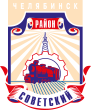 СОВЕТ депутатов советского района
первого созываР Е Ш Е Н И Еот 28.09.2016											 № 25/1Об отчете начальника Советского управлениясоциальной защиты населения Администрации города Челябинска  «О профилактике семейного неблагополучия органами социальной защиты Советского района»В соответствии с Федеральным законом от 06 октября 2003 года № 131-ФЗ
«Об общих принципах организации местного самоуправления в Российской Федерации», Уставом Советского района города ЧелябинскаСовет депутатов Советского района первого созываР Е Ш А Е Т:1. Принять к сведению отчет начальника Советского управления социальной защиты населения Администрации города Челябинска О.Н. Андреевой «О профилактике семейного неблагополучия органами социальной защиты Советского района».2. Начальнику организационного отдела аппарата Совета депутатов Советского района (А. А. Дьячков),  разместить отчет начальника Советского управления социальной защиты населения Администрации города Челябинска О.Н. Андреевой «О профилактике семейного неблагополучия органами социальной защиты Советского района» в информационно-телекоммуникационной сети «Интернет» на официальных сайтах  администрации Советского района города Челябинска (www.sovadm74.ru) и  Челябинской городской Думы (www.chelduma.ru) в разделе: составы Советов депутатов и муниципальные правовые акты районов. 3. Настоящее решение вступает в силу со дня его подписания, и подлежит  официальному обнародованию.Председатель Совета депутатовСоветского района			                                                                        В.Е. Макаров454091, г. Челябинск, ул. Орджоникидзе 27а (351) 237-98-82. E-mail: sovsovet@mail.ru